T.C.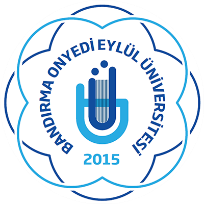 BANDIRMA ONYEDİ EYLÜL ÜNİVERSİTESİSAĞLIK BİLİMLERİ ENSTİTÜSÜ MÜDÜRLÜĞÜKESİN KAYIT İÇİN İSTENEN BELGELERYURTİÇİ DOKTORA BAŞVURUSU İÇİNLisans Ve Yüksek Lisans Diploması Veya Mezuniyet Belgesi Lisans Ve Yüksek Lisans Mezuniyet Transkript ALES Belgesi (Kontrol Kodlu Ekran Çıktısı) Veya Eşdeğer Sınav Sonuç Belgesi YDS Belgesi (Kontrol Kodlu Ekran Çıktısı) Veya Eşdeğer Sınav Sonuç Belgesi 2 Adet Vesikalık Fotoğraf (Son 6 Ay İçinde Çekilmiş 4,5 x 6 cm Formatında)Nüfus Cüzdanının FotokopisiAdli Sicil Kaydı Olmadığına Dair E-Devlet ÇıktısıAskerlik Durum Belgesi (Erkek Adaylar İçin)İkamet Adresi Beyan FormuÖğrenci Kayıt Bilgi FormuORCİD No Çıktısı  Kontrol Eden                                                                                                   Öğrenci   Adı Soyadı                                                                                                     Adı Soyadı       İmza                                                                                                               İmza